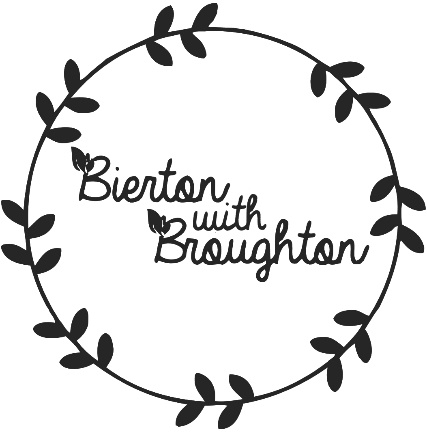 News Update1st November 2019​The Bierton with Broughton Neighbourhood Plan Steering Group will be making a presentation to the residents of Kingsbrook on Wednesday 27th November from 7.15 - 9.15pm in Kingsbrook Community Centre.  All welcome to attend.  See how far the plan has progressed and ask any questions you may have.​